Please read the Nomination Form Essentials in CIEEM Awards 2021: All You Need To Know carefully before you begin to ensure you’re aware of all the submission guidelines and judging criteria. Please note that, in addition to the nominator (who may also work for the local planning authority and/or be the Lead Contact) your nomination should also have a testimonial from a Supporter (see end section of this form).NominatorNominee for the Planning Authority of the Year Award* N.B.: These would be the details that would appear on any certificate/trophy should the nomination be shortlisted.** N.B.: This is the individual who will be contacted should the entry be Shortlisted.N.B. Please ensure that the Supporter has completed their section, which can be found at the end of this application, before submission to CIEEM.Please explain why the organisation you have nominated should receive the CIEEM Planning Authority of the Year Award. Maximum 1,000 words total. This text is a critical part of your nomination for an award so be sure to include evidence relevant to the award criteria.Ambition, approach and scope of strategies, plans and policies: 10 points.Implementation through practical action and sound planning decision-making: 20 points.Training and support for relevant staff and committee members: 10 points.Outreach activities: 10 points.SupporterPlease email this entry form and your supporting information (maximum of six pages) to awards@cieem.net by the closing date of Monday 1st February 2021. If you have any queries, please email or call 01962 868626.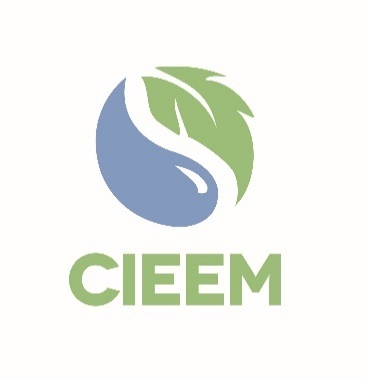 Awards 2021Planning Authority of the Year Award
Nomination FormFull Name:Full Name:Membership Number:(If known)Membership Number:(If known)Email:Email:Connection to the Planning Authority:Connection to the Planning Authority:I declare that to the best of my knowledge the information provided is accurate and complete.I declare that to the best of my knowledge the information provided is accurate and complete.Planning Authority Name*:Name of Lead Contact**:Email Contact Details for Lead**:Full Name:Full Name:Membership Number:(If applicable)Membership Number:(If applicable)Email:Email:I have completed the supporting statement and declare that to the best of my knowledge the information provided is accurate and complete. I am not a current employee of the planning authority.I have completed the supporting statement and declare that to the best of my knowledge the information provided is accurate and complete. I am not a current employee of the planning authority.Please summarise the impact of the planning authority’s work against the award criteria in no more than 500 words. The judges are looking for evidence of the authority’s merits, activities and achievements as relevant to the nomination.Please summarise the impact of the planning authority’s work against the award criteria in no more than 500 words. The judges are looking for evidence of the authority’s merits, activities and achievements as relevant to the nomination.Please summarise the impact of the planning authority’s work against the award criteria in no more than 500 words. The judges are looking for evidence of the authority’s merits, activities and achievements as relevant to the nomination.